SST NEWS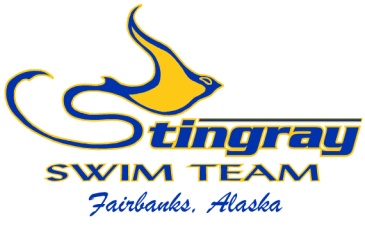 THREE ESSENTIAL MINDSETS FOR ATHLETIC SUCCESSWhen we talk about mindset, we mean what is going on in your head just before you begin a competition, whether on the field, course, or in the pool. What happens in your mind during that oh-so-important period sets the stage for whether you perform to the best of your ability. Three mindsets have been show to work well, though there are others. Here are the three proven mindsets for athletic success:AggressiveWhen we talk about an aggressive mindset, we don’t mean that athletes should try to hurt their opponents. Rather, I think of aggressiveness as a mindset in which athletes are proactive, assertive, and forceful, for example, driving hard to the hoop in basketball, going for a risky shot in golf or tennis, or setting a fast pace in the pool.This aggressive mindset is often needed for athletes to shift from solid performance to exceptional performance because it allows them to take their performances to the next level, particularly for those who aren’t naturally aggressive in how they perform. An aggressive mindset can be developed in several ways. First, you’re more likely to perform aggressively if your body is amped up a bit more than usual. You can raise your physical intensity with more movement during practice, in your pre-competitive routines, and just before you begin to compete. Simply moving more and being more dynamic in your movements will help you shift to a more aggressive mindset.Second, you can use high-energy self-talk to instill that aggressive mindset. You can see this practice used regularly in football locker rooms and before weightlifting competitions. Examples include: “Let’s go! Attack! Charge! Bring it!” What you notice is not only what you say, but how you say it. Third, you can incorporate an aggressive mindset into mental imagery in which you see and feel yourself competing aggressively which, in turn, helps create more attacking thinking, focus, and feeling.CalmA calm mindset is typically best for athletes who get nervous before they compete. Throughout your pre-competitive preparations and when about to begin a competition, your primary goal is to settle down and relax, thus allowing your mind to let go of doubt and worry and your body to be free of nerves and tension. Additionally, a calm mindset can be valuable for athletes who are naturally aggressive and don’t need to take active steps to get into attack mode.A calm mindset can be created in several ways. First, it’s difficult to have a calm mind if your body is anxious, so focusing on relaxing your body is a good start. Deep breathing and muscle relaxation are two good tools you can use to calm your body.Second, you can use mental imagery in which you see and feel yourself being calm before a competition. This imagery has a direct physiologically relaxing effect on both your body and mind.Third, calming and reassuring self-talk can ease your tension, for example, “Easy does it. Cool, calm, and collected. Relaxing self-talk can take the edge off of your nerves giving you the comfort and confidence to perform your best.ClearA clear mind involves having basically nothing related to performing going on in your mind before a competition. The athletes who use a clear mindset are those you see before a competition talking to coaches, teammates, or even their competition. They are often smiling, dancing around, chatting it up, or singing to themselves. These athletes can use a clear mindset because they are incredibly talented natural athletes and have years of experience that allow them to trust their bodies completely to perform their best without any interference from their minds.A clear mind is most suited for athletes who are intuitive, free spirited, and experienced.You create a calm mindset by thinking about anything except your sport. Talking to others around you, thinking about someone or something that makes you feel good, and listening to music in your head are several ways you can keep your mind clear, thus preventing it from getting in the way of your body performing its best.How to use your mindsetMindset, like all mental states, requires several steps to instill and master. First, you have to experiment to figure out which mindset will work best for you. Second, you need to make a commitment to adopting an ideal mindset. Third, you must focus on your desired mindset in practice and competitions to create that mindset. And, finally, you need repetition in practice and competitions to ingrain your ideal mindset so deeply that, when you begin the most important competition of your life, that mindset just clicks on and it enables you to perform your very best.HOW TO STAY CONNECTED	One of our main focuses this season is communication, and we need your help to reach this goal. Communication between coaches, swimmers, parents, and board members is vital to our team’s success. We have worked hard to improve our communication by adding ways for you to stay connected. Please use these communication tools often, and as always, feel free to contact us with any questions, comments, or concerns. Our main communication tools are:Stingray Website (www.stingrayswim.org)	Our main communication tool is our website. We update our website with news, recognition, meet information, and upcoming events. There is contact information for our coaches and board members, and your personal account is available to see your billing information and swimmer’s times. Please be sure to visit our team website often.Email	Another vital communication tool is email. With nearly 90 swimmers, email is the most effective way to reach our members with important information, schedule changes, and recognition. We try not to overrun your inbox with emails, but the emails we do send out are important. Please take the time to read each Stingray email and add us to your contact list.Phone	While we do not make a large number of phone calls due to work schedules, we do call our members on occasion. We will also answer our phones or respond to messages from any member, so please feel free to call us. We can also send text messages with important, time sensitive information (such as meet start times or practice changes) if you have set up your text message feature on our website. To do this, log into your personal account of our team website and click ‘ADD SMS’ in the top right corner. Once this is set up, we will be able to send text messages to your cell phone. We will only use this feature for important information, so please set up your ‘SMS’ today.Facebook (https://www.facebook.com/groups/319403354904480/)	Information posted on our website is also posted on our team Facebook Group. With the growing popularity of social media, this has become a great communication tool for our team. If you have not done so, please request to join our closed Facebook group. This closed group will keep strangers from seeing your swimmer’s news, pictures, videos, and events. The protection of a closed group is important for our young swimmers and is a strong recommendation from USA Swimming.YouTube (https://www.youtube.com/channel/UCkQV_UZ_wcfHWT4kaZFDpoA)	Our team YouTube page allows us to post swimmer’s videos for you/them to watch anytime you like. We have begun using underwater video as a teaching tool, and we will continue to use video more often. You will also find videos to proper stroke technique and turns. If you have not done so, please subscribe to our team YouTube page.OnDeck App (http://www.teamunify.com/__corp__/ondeck/)	The TeamUnify OnDeck App allows you to use our team website from your mobile device. This is very helpful in checking your swimmer’s times, upcoming meets, news, qualification standards, and your personal billing information. The OnDeck App can be downloaded for free in your App Store or from the TeamUnify website atDeck Pass (http://www.usaswimming.org/DesktopDefault.aspx?TabId=2151&Alias=Rainbow&Lang=en)	Deck Pass is a USA Swimming function on their website, and there is also a mobil app. Deck Pass allows you to see your swimmer’s ranking around Fairbanks, Alaska, and the country. It also lets our coaches give swimmers ‘vitrual patches’, which is a great motivation and recognition tool. Your Deck Pass can be set up on the USA Swimming website and downloaded from your App Store.Twitter and Instagram (https://twitter.com/StingraySwimAK)	We do have a team Twitter account that is updated with news and information. After researching the use of our Twitter account, there are few members using Twitter. We will continue to update our Twitter account, but we are in the process of developing a team Instagram account as well. We hope to see more use in our Instagram account once that is set up.Regardless of your perfered communication platform, it is critical for our improved communication goal that you check one (or all) of the above tools daily. If there is another tool we are not using, please feel free to let us know. We are here for YOU, and we will do whatever we can to make your Stingray experience more enjoyable. Please contact our coaches/board members with any questions, comments, and/or concerns.SWIMMERS OF THE MONTH IN NOVEMBERTo be selected as the Swimmers of the Month, athletes must show their dedication to our team through their hard work, attendance, desire to improve, teamwork, and ability to listen to instruction. We are proud to look back at November’s Stingray Swimmers of the Month.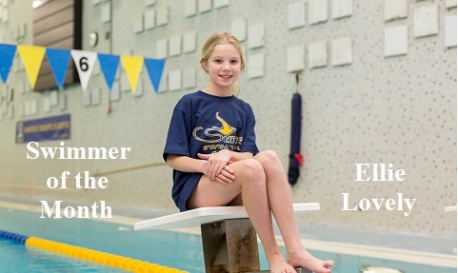 Ellie Lovely	Ellie joined the Stingrays in August, 2013 and has shown great improvement over the past year. She has moved her way up to the Platinum Group and listens very well. Her hard work has paid off in her technique and speed. She posted two best times during this year’s Halloween Meet, breaking the one minute barrier in the 50 breast and closing in on the 40 second barrier in the 50 free. She is a pleasure to coach, is adored by her teammates, and will continue to improve this season. Congratulations Ellie on being November’s Stingray Swimmer of the Month!Kyan Harnum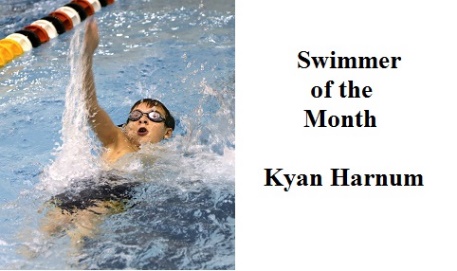 	Kyan began his swimming career with the Stingrays in November, 2012. As a long time Stingray, he has improved his speed, technique, and work ethic. He has also improved his listening skills and is seeing the benefits of harder training. Not only is he one of the fastest 10&Under boys on the team, he has also qualified in 6 events for the Age Group Championships in Juneau and 2 events for the Alaska Junior Olympic Championships in Anchorage. He posted six best times during this year’s Wishbone Invite, including an impressive 33.3 in the 50 free. Congratulations Kyan on being November’s Stingray Swimmer of the Month!DECEMBER AT A GLANCEDecember 3 – SST Christmas PartyDecember 3 – Makenna Beshears’ Birthday December 6 – Coach Robb Coady Novice InviteDecember 8 – Lauren Hite’s BirthdayDecember 9 – Board of Director MeetingLocation: Polar FuelTime: 6:30pmAll members are welcome to attendDecember 12 – Cassidy Meyer’s BirthdayDecember 13 – Candy Cane MeetLocation: Wescott Pool in North PoleTime: Warm-up at 8:00am, meet starts at 9:00amDecember 19 – Patty Pool ClosedDecember 20 – Annaka O’Donoghue’s BirthdayDecember 20 – Tanner Sprankle’s BirthdayDecember 21 – Cassidy Heaton’s BirthdayDecember 22 – Travis Chiu’s BirthdayDecember 23-January 5 – Patty Pool ClosedDecember 24-26 – NO PRACTICE ALL GROUPS December 27 – Ava Longwell’s BirthdayDecember 31 – Sophia Benson’s BirthdaySST 2014-2015 Meet ScheduleFall Equinox Meet September 20 – Wescott PoolWarm ups: 8:00 amHalloween Meet October 18 – Patty PoolWarm ups: 2:30 pmWishbone Invite November 14-16 – Hamme PoolPrelim/Final MeetCoach Robb Coady Novice Invite December 6 – Hamme PoolWarm ups: 8:00 amCandy Cane Swim Meet December 13 – Wescott PoolWarm ups: 8:00 am Spring Will Come Meet January 10 – Hamme PoolWarm ups: 8:00 amValentine’s Day Meet January 31 (scheduled to change) – Patty PoolWarm ups: 8:00 amAK Age Group Championships February 13-15Juneau, AKRegion XII Championships March 5-8Gresham, ORSt. Patrick’s Day Meet March 14 – Wescott PoolWarm ups: 8:00 amNorthern Area Championships March 27-29 – Hamme PoolPrelim/Final MeetAK Junior Olympics April 23-26 - Bartlett PoolAnchorage, AK